Photography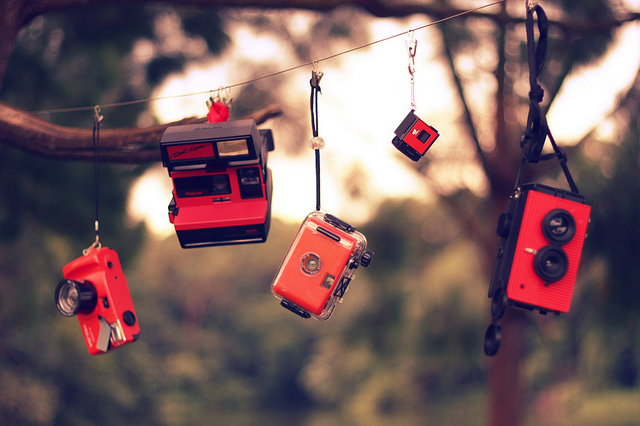 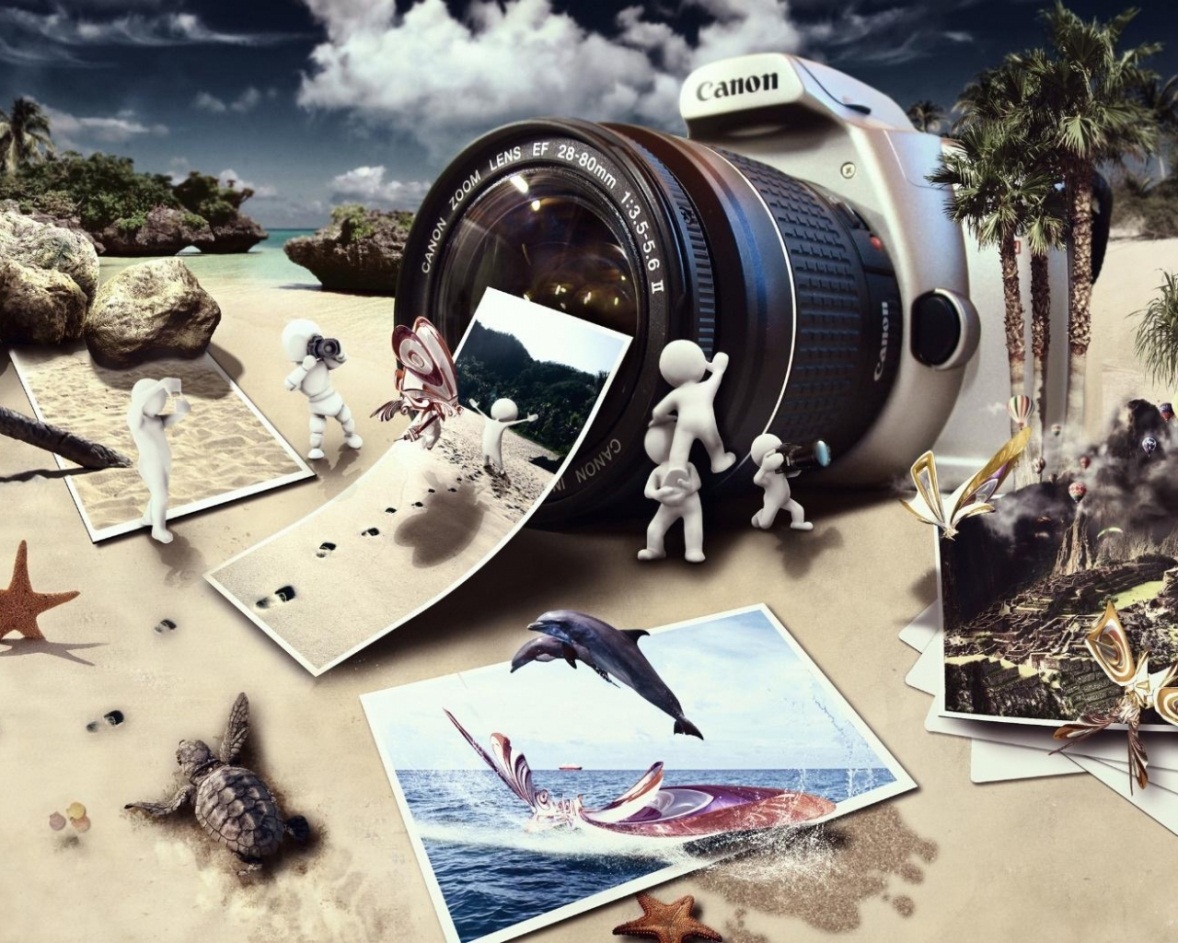 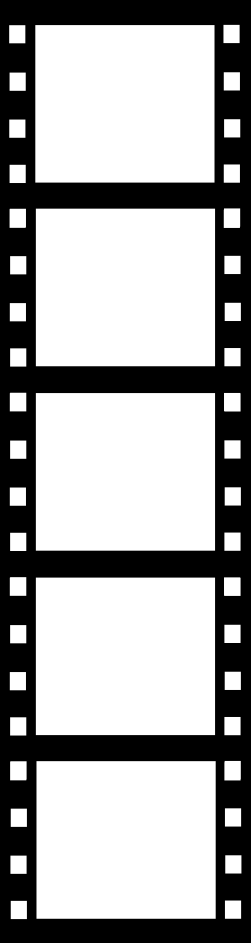 PhotographyUnit overviewThe unit will have students create a photographic journal consisting of 15 to 30 photographs. Accompanying the photographic journal will be a written journal. Students will choose a subject, prepare an outline and then spend 5-10 days documenting the subject. Students will write a brief synopsis for each photo taken and end the unit with a presentation (physical or digital) of their work.Outcomes (1996 Visual Art 10, 20, 30 Curriculum Guide)Module One
The student will initiate and develop ideas for art-making, transpose these ideas into art forms using a variety of media, and reflect upon their processes and their completed works within the contexts of visual art.
Vocabulary and Conceptsimagination and creative thinking in the work worldcreative processes and problem solvingsources of inspirationart and artistsstereotyping and conformitysymbol and artelements of art, principles of design and expression of meaninga variety of art formsSurrealism, dadaism, fantasy art, illusionism, etc.Module FiveThe student will initiate and develop ideas for art-making, transpose these ideas into art forms using a variety of media, and reflect upon their processes and their completed works within the contexts of visual art.
Vocabulary and Conceptstechnology and its effects on art and societyphotography, film and photocopying. asart formsimpressionismfuturism, repetition and motioncubismcurvilinear and angular formsinfluences of fine art on graphic artdadaism and controversy in arttechnology as it relates to architecture, installation, mass media, performance art, drawing, etc.Lessons (time frames are subjective)Discussion of photography and photographs (1-2 classes)Student prior knowledgeLook at old yearbook photographs (hopefully the photographs will be of the students from earlier in their school days)Revisit elements and principles or art and how they apply to photographsRule of thirdshttp://digital-photography-school.com/rule-of-thirdshttp://www.ultimate-photo-tips.com/photography-rule-of-thirds.htmlhttp://www.photographymad.com/pages/view/rule-of-thirdshttp://www.photographymad.com/pages/view/10-top-photography-composition-rulesOutline preparation (2 classes)Students will choose subjectOutline prepared for the types of shots, locations, artistic elements and principles to be photographed are chosen, etc.Photographs taken (5-10 days )Time frame may be dependent on subjectPresentation preparationWritten synopsis are completedFinal preparations made for presentations; collection title, photograph order, narrative, layout, etc.PresentationsAssessmentFormative/Assessment For LearningOutline Subject chosenArtistic elements and principles chosenPlan of action or timeline drawn upStudent must receive stamp of approval from teacher before student can progress to taking photographsPhotographs completedChecklistPhotographs and synopsis writes5 minute interview with teacher to ensure:Artistic elements and principles have been identified and capturedVariety in photographs and artistic elements and principlesUnification of photographs. Is there a theme or narrative that ties the photographs together?ChecklistSummative/Assessment Of Learning PresentationCriteria and rubric co-constructed with class with the following Must Have:Artistic elements and principles have been identified and capturedVariety in photographs and artistic elements and principlesUnification of photographs. Is there a theme or narrative that ties the photographs together?Written journalCriteria and rubric co-constructed with class with the following Must Have:TitleSubject Assessment templates from the curriculum guide are found on pages 54 – 62.NotesThere may be a potential concern over internet plagiarism and using photographs found on the web.Rubric SamplesThorncrag Photo Journal - Science RubricTheme throughout the project is: How are urban forests essential to the health of a city? (aesthetics, multi-use, environment and ecosystem)Grade yourself and your partners: Here is your opportunity to grade the work that you did and that your partners did.Your name:____________________________________________________________________ 
Grade you give yourself:__________________________________What you contributed to the project?___________________________________________________________________________________________________________________________________________________________________Your work ethic:  Hard worker    Average worker      Let others do most of the work     Did not contribute      Partner Name:_________________________________________________________________
Grade you give him/her:__________________________________What did he/she contribute to the project?___________________________________________________________________________________________________________________________________________________________________ His/Her work ethic: 
Hard worker     Average Worker     Let others do most of the work     Did not contribute Partner Name:________________________________________________________________Grade you give him/her:__________________________________What did he/she contribute to the project?___________________________________________________________________________________________________________________________________________________________________  His/Her work ethic:  Hard worker     Average Worker     Let others do most of the work     Did not contributePartner Name:________________________________________________________________
Grade you give him/her:__________________________________What did he/she contribute to the project?___________________________________________________________________________________________________________________________________________________________________His/Her work ethic: 
Hard worker     Average Worker     Let others do most of the work     Did not contribute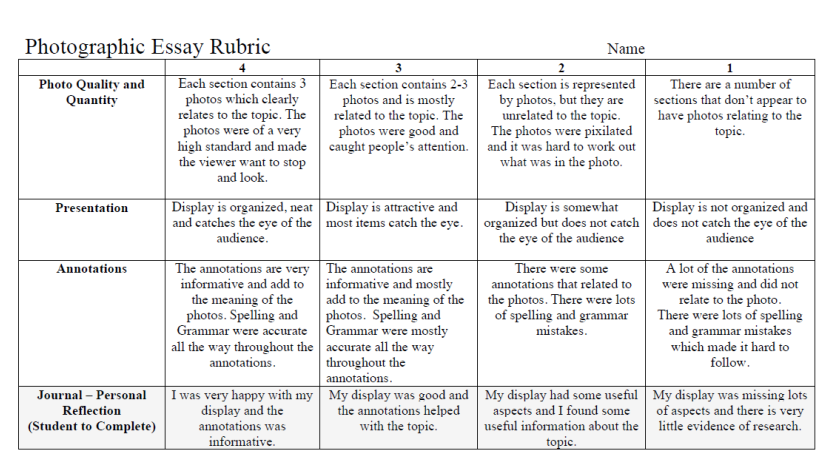 Criteria4Exceeds the Standard3Meets the Standard2Partially Meets the Standard1Does Not Meet the StandardLearned before trip☐ Students include info. from a variety of sources (at least 2 sources) which is relevant to the essential question.☐ Students include info. from one source which is relevant to the essential question.☐ Students include  info. from one source, but it is not relelvant to the essential question.☐ Students do not include info. from any sources, but rather misconstrue the info.OR students do not include info.  learned before the trip.Interview of Mrs. Hayward☐ Students include information about the management of Thorncrag as well as at least 2 other pertinent facts.☐ Students include information about the management of Thorncrag as well as at least 1 other pertinent facts.☐ Students include information from the interview, but do not address the management of Thorncrag.☐ Students  to not include any information from the interview of Mrs. HaywardSustainability and Lumber Lumber Haines☐ Students include biltmore stick use / board feet / # trees to build 2,000 sq ft home;☐ Students include info. on sustainability.☐ Students include two of the following: biltmore stick use / board feet / # trees to build 2,000 sq ft home.☐ Students include info. on sustainability.☐ Students include one of the following: biltmore stick use / board feet / # trees to build 2,000 sq ft home OR☐ Students include info. on sustainability.☐ Students do not include info. on lumber or sustainabilityCriteria4Exceeds the Standard3Meets the Standard2Partially Meets the Standard1Does Not Meet the StandardQualitative Observations☐ Students include a variety of photos (at least 5) of plants / soil / rocks☐ Students write thorough and in-depth descriptions of the importance of the photos.☐ Students include a variety of photos (at least 3) of plants / soil / rocks☐ Students write adequate written descriptions of the importance of the photos.☐ Students include a variety of photos (at least 2) of plants / soil / rocks☐ Students write brief descriptions of the photos.☐ Students do not include photos of forest plants / soil / rocks  OR☐ Students do not write  descriptions of the photos.Quantitative Observations☐ Students include a variety of photos (at lease 5) of measurements taken in the forest.☐ Students write thorough and in-depth descriptions of the importance of the photos.☐ Students include a variety of photos (at least 3) of measurements taken in the forest.☐ Students write adequate descriptions of the importance of the photos.☐ Students include photos (at least 2)  of measurements taken in the forest.☐ Students write brief descriptions of the photos.☐ Students do not include any photos of measurements taken in the forest.  OR☐ Students do not write descriptions of the photos.Conclusion☐ Students thoroughly answer all parts of the essential question and display in-depth knowledge of the subject☐ Students thoroughly answer all parts of the essential question and display adequate knowledge of the subject☐ Students answer at least 2 parts of the essential question and display rudimentary knowledge of the subject☐ Students answer one part of the essential question briefly ORStudents do not answer the essential question.Student Reflections________________________________________________________________________________________________________________☐Each student includes a thorough and insightful reflection detailing their impressions before AND after the trip.☐Each student includes an adequate reflection detailing their impressions before AND after the trip.☐Each student includes a brief reflection detailing their impressions before AND after the trip.☐A student includes a reflection detailing their impressions before OR after the trip. OR☐A student does not include a reflection paragraph. Organization☐The information is organized so that the categories flow logically.☐The project stands out☐The information is organized so that the categories flow logically.☐The project is neat☐The info. is organized but the categories do not flow logically.☐The project is a bit messy☐The info. is unorganized and does not flow logically.☐The project is sloppy